Na temelju članka 107. Zakona o odgoju i obrazovanju u osnovnoj i srednjoj školi (Narodne novine br. 87/08, 86/2009., 92/2010., 105/2010., 90/2011., 5/2012, 16/2012, 86/2012., 126/2012., 94/2013., 152/2014., 7/17.,68/18,98/19,64/20), OŠ Primorski Dolac, Vržine 185, 21227 Primorski Dolac raspisujeN A T J E Č A J za  radno mjesto– učitelj fizike (neodređeno nepuno radno vrijeme od 8 sati ukupno tjedno- 1 izvršitelj/ca)UVJETI: Kandidati koji se prijavljuju na natječaj za radna mjesta pored općih uvjeta moraju ispunjavati i posebne uvjete za učitelje i stručne suradnike propisane čl. 105. i 106. Zakona o odgoju i obrazovanju u osnovnoj i srednjoj školi (NN br. 87/08.86/09.,92/10.,105/10.,90/11.,16/12,86/12,126/12.,94/13,152/14,7/17.,68/18,98/19,64/20) i Pravilniku o stručnoj spremi i pedagoško-psihološkom obrazovanju učitelja i stručnih suradnika u osnovnom školstvu (NN br. 6/19,75/20).ROK ZA PRIJAVU: 8 dana od dana objavljivanja. Potrebno je priložiti slijedeće dokaze: dokaz o stečenoj stručnoj spremi, domovnicu odnosno dokaz o državljanstvu, životopis, uvjerenje o nekažnjavanju u smislu članka 106. Zakona o odgoju i obrazovanju u osnovnoj i srednjoj školi (ne starije od mjesec dana od dana raspisivanja ovog Natječaja), elektronski zapis ili potvrdu o podacima evidentiranim u bazi podataka HZMO- a.Kandidat koji je stekao inozemnu obrazovnu kvalifikaciju dužan je u prijavi na Natječaj priložiti ispravu  o priznavanju inozemne stručne kvalifikacije  radi pristupa reguliranoj profesiji.U prijavi na natječaj navode se osobni podaci podnositelja prijave (ime i prezime, adresa stanovanja, broj telefona odnosno mobitela i e-mail adresa).Kandidat koji ostvaruje pravo prednosti pri zapošljavanju na temelju članka 102. stavaka 1.- 3. Zakona o hrvatskim braniteljima iz Domovinskog rata i članovima njihovih obitelji (Narodne novine, broj 33/92.,57/92.,77/92.,27/93.,58/93.,2/94.,76/94.,108/95.,108/96.,82/01.,103/03.,148/13.  98/19.,84/21), članku 48 f Zakona o zaštiti vojnih i civilnih invalida rada (Narodne novine br.33/92.,77/92,27/93,58/932/94,76/94108/95108/9682/01,103/03,148/13,98/19), članka 9. Zakona o profesionalnoj rehabilitaciji i zapošljavanju osoba s invaliditetom (Narodne novine, broj 157/13.,152/14,39/18.i 32/20.) te članka 48. Zakona o civilnim stradalnicima iz Domovinskog rata  (Narodne novine broj 84/21) dužan je u prijavi na natječaj pozvati se na to pravo i uz prijavu na natječaj pored navedenih isprava odnosno priloga priložiti svu propisanu dokumentaciju prema posebnom zakonu te ima prednost u odnosu na ostale kandidate samo pod jednakim uvjetima.Sukladno odredbi članka 103. Zakona o hrvatskim braniteljima iz Domovinskog rata i članovima njihovih obitelji (NN, 121/17. i 98/19.) objavljuje se poveznica na internetsku stranicu Ministarstva na kojoj su navedeni dokazi potrebni za ostvarivanje prava prednosti pri zapošljavanju: https://branitelji.gov.hr/UserDocsImages//NG/12%20Prosinac/Zapo%C5%A1ljavanje//Popis%20dokaza%20za%20ostvarivanje%20prava%20prednosti%20pri%20zapo%C5%A1ljavanju.pdfhttps://branitelji.gov.hr/o-ministarstvu/djelokrug/mjere/zaposljavanje-i-obrazovanje/825https://gov.hr/moja-uprava/hrvatski-branitelji/zaposljavanje/prednost-pri-zaposljavanju/403Osobe koje ostvaruju pravo prednosti pri zapošljavanju u skladu s člankom 48. Zakona o civilnim stradalnicima iz Domovinskog rata ( Narodne novine broj 84/21) uz prijavu na natječaj dužne su u prijavi na natječaj pozvati se na to pravo i uz prijavu dostaviti i dokaze iz stavka 1. članka 49. Zakona o civilnim stradalnicima iz Domovinskog rata.Poveznica na internetsku stranicu Ministarstva hrvatskih branitelja s popisom dokaza potrebnih za ostvarivanje prava prednosti:https://branitelji.gov.hr/UserDocsImages/dokumenti/Nikola/popis%20dokaza%20za%20ostvarivanje%20prava%20prednosti%20pri%20zapo%C5%A1ljavanju-%20Zakon%20o%20civilnim%20stradalnicima%20iz%20DR.pdfKandidati koji se pozivaju na pravo prednosti pri zapošljavanju sukladno članku 9. Zakona o profesionalnoj rehabilitaciji i zapošljavanju osoba s invaliditetom, uz prijavu na javni natječaj dužni su, osim dokaza o ispunjavanju traženih uvjeta, priložiti i rješenje o utvrđenom invaliditetu, odnosno drugu javnu ispravu o invaliditetu, na temelju koje se osoba može upisati u očevidnik zaposlenih osoba s invaliditetom.Isprave se prilažu u neovjerenoj preslici, te se zaprimljena dokumentacija neće vraćati sudionicima natječaja, a prije sklapanja ugovora o radu s izabranim kandidatom/kandidatkinjom, isti su dužni predočiti izvornike ili ovjerene preslike dokumentacije zatražene natječajem, radi uvida u istu.Urednom prijavom smatra se prijava koja sadrži sve podatke i priloge navedene u natječaju.Nepotpune i nepravodobne prijave neće se razmatrati.Kandidati/kandidatkinje koji su pravodobno podnijeli vlastoručno potpisanu prijavu te ispunjavaju uvjete natječaja dužni su pristupiti procjeni odnosno testiranju sukladno odredbama Pravilnika o postupku zapošljavanja te procjeni i vrednovanju kandidata za zapošljavanje  OŠ Primorski Dolac (http://os-primorski-dolac.skole.hr ukoliko se prema odluci Povjerenstva isto bude provodilo.Način procjene odnosno testiranja kandidata ukoliko se isto bude provodilo, kao i pravni i drugi izvori za pripremu kandidata objavit će se na mrežnim stranicama škole (https://os-primorski-dolac.skole.hr) najkasnije u roku od 8 dana  od isteka roka za podnošenje prijava na natječaj, a Poziv na pristupanje procjeni odnosno testiranju, putem elektroničke pošte se dostavlja onim kandidatima/kandidatkinjama koji su pravodobno podnijeli potpunu vlastoručno potpisanu prijavu te ispunjavaju uvjete natječaja, odnosno Zakonske uvjete za zasnivanje radnog odnosa i objavljuje se na mrežnim stranicama škole (http://os-primorski-dolac.skole.hr).Ukoliko kandidat/kandidatkinja ne pristupi procjeni odnosno testiranju smatra se da je odustao od prijave na natječaj.Podnošenjem prijave na natječaj, kandidat je izričito suglasan da OŠ Primorski Dolac sukladno odredbama Opće uredbe o zaštiti podataka broj (EU) 2016/679  i Zakona o provedbi Opće uredbe o zaštiti podataka (NN br.42/18)  može prikupljati, koristiti i obrađivati njihove osobne podatke isključivo u svrhu provedbe natječajnog postupka sukladno propisima koji uređuju zaštitu osobnih podataka. Prijave kandidata adekvatno će biti zaštićene od pristupa neovlaštenih osoba te će se čuvati u skladu s uvjetima i rokovima predviđenim Pravilnikom  o zaštiti i obradi arhivskog i dokumentarnog gradiva OŠ Primorski Dolac.Na natječaj se ravnopravno mogu prijaviti kandidati oba spola.Prijave s potrebnom dokumentacijom o ispunjavanju uvjeta natječaja, dostaviti neposredno ili poštom na adresu: OŠ Primorski Dolac, Vržine 185, 21227 Primorski Dolac.O rezultatima natječaja kandidati će biti pisano obavješteni putem mrežne stranice Škole ili poštom. KLASA:       053-01/23-01/6                                                                                                                                             URBROJ:     2134-2-23-1                                              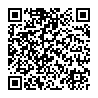 .                                                                                                                                     Ravnateljica:                                                                                                                    Mila Mišković, prof.